DEFINICIÓN DEESPONJASDel latín spongĭa, las esponjas (también llamados poríferos) son una clase de animales acuáticos que carecen de vértebras. Los espongiarios suelen vivir en el mar, agrupados en colonias que se establecen sobre cosas que se encuentran sumergidas.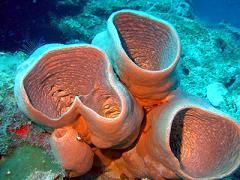 
La mayoría de las esponjas tienen forma de tubo o de saco, con una sola abertura. El cuerpo dispone de una pared reforzada, ya sea por fragmentos calcáreos, esqueléticos o silíceos, o por fibras de gran resistencia que se entrecruzan. Las esponjas se alimentan de pequeñas partículas orgánicas que ingieren junto al agua que atraviesa diversos conductos presentes en esta pared.De las miles de especies que habitan en todo el planeta, se estima que apenas unas 150 esponjas se hallan en agua dulce. Es posible organizar las esponjas en tres niveles diferenciados: las esponjas leuconoides (de gran complejidad y con múltiples cámaras que vibran), las asconoides (que tienen un depósito central conocido como atrio o espongiocele) y las siconoides (que tienen una pared de mayor grosor que las asconoides).Entre las características más particulares de las esponjas, hay que destacar que la gran parte de sus células tienen la capacidad de cambiarse a otro tipo celular según sus necesidades, por lo que se califican como totipotentes.Se conoce como esponja, por otra parte, a los productos que se emplean en tareas de limpieza gracias a su superficie porosa y a sus propiedades elásticas.Así, por ejemplo, nos encontramos con esponjas que se emplean para lo que es el lavado de platos junto al correspondiente detergente y también tenemos las que se utilizan para la propia higiene personal. En este caso en ellas se distribuye el gel correspondiente para luego extenderlo por todo el cuerpo.De la misma forma, tampoco podemos pasar por alto que en los últimos años ha adquirido un gran éxito mundial un personaje llamado Bob Esponja. Este protagoniza una serie de dibujos animados y en concreto es una esponja marina que aparentemente se parece a una de baño. Vive en una piña en el mar, se caracteriza por su simpatía y optimismo y trabaja como cocinero en un establecimiento llamado Crustáceo Cascarudo.La estrella de mar llamada Patricio, Calamardo Tentáculos, el caracol Gary que es la mascota del protagonista, el plancton verde conocido como Plantkton o Arenita Almejillas son otros de los personajes que forman parte de esta serie infantil que ha recibido multitud de premios a lo largo de su trayectoria, que ha logrado cautivar también al público adulto y que se caracteriza por dar enseñanzas acerca de cuestiones como la amistad, el amor, la tolerancia o la comprensión.Asimismo habría que subrayar que el término que nos ocupa, Esponja, también define a un grupo de música shoegazing, que es aquella que surgió de manera alternativa en Reino Unido a finales de la década de los años ochenta y que se denominó de esta forma porque sus integrantes mientras actuaban siempre miraban al suelo.Esponja, por último, es la persona que absorbe la riqueza de otra. Por ejemplo: “Mi hijo es una esponja, siempre está pidiéndome dinero”, “La mujer de Facundo es una esponja, al pobre hombre el sueldo no le dura ni dos días”.

Lee todo en: Definición de esponjas - Qué es, Significado y Concepto http://definicion.de/esponjas/#ixzz4Mc2FNF00